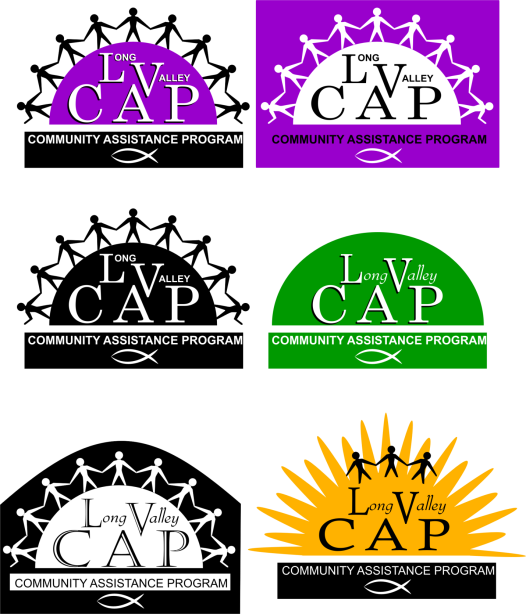 Housed at the Long Valley Presbyterian Church 39 Bartley Road, Long Valley, NJ 07853April 2020To our Washington Township Friends and Neighbors…As an “essential service” LVCAP volunteers are working hard to keep the food pantry open and fully stocked during this pandemic. If you would like to register to use the food pantry please contact Susan Spina/LVCAP Coordinator a longvalleycap@gmail.com. During this unusual turn of events, you are also an “essential service” as we continue to depend on your continued generosity of time and money. How can you help?Donate non-perishable food and toiletries. Drop-off donations are currently being accepted at Hoffman’s Supply on Route 24 in Long Valley, and at the food pantry on Thursday mornings from 9-11am. Additional donation hours are available by appointment. Would you like to host a food drive? It’s as simple as emailing us at longvalleycap@gmail.com and in the subject line put “Carol Potts/Food Drive Coordinator.” Carol will get back to you and help you organize your food drive. Make a financial contribution. Do you have a question about a financial contribution? Are you more comfortable writing a check than donating online? Just email us at longvalleycap@gmail.com and in the subject line put “Lisa Woodring/Treasurer.” Lisa will be happy to answer any financially related questions.Volunteer! What are the requirements to volunteer at the food pantry? A smile, a willingness to help others, a kind heart, and CONFIDENTIALITY. It’s not always easy to ask for help and our friends and neighbors that use the pantry appreciate your confidentiality. If you’re interested in volunteering email us at longvalleycap@gmail.com and in the subject line put “Mary Kay VanValen/Volunteer Coordinator. This will ensure that your email reaches the correct person.Do you have other questions about LVCAP? Please email Susan Spina/LVCAP Coordinator at longvalleycap@gmail.com. Thank you for joining us in volunteering in our community. Please continue to remain safe and know that we are here to help. Your LVCAP Volunteers